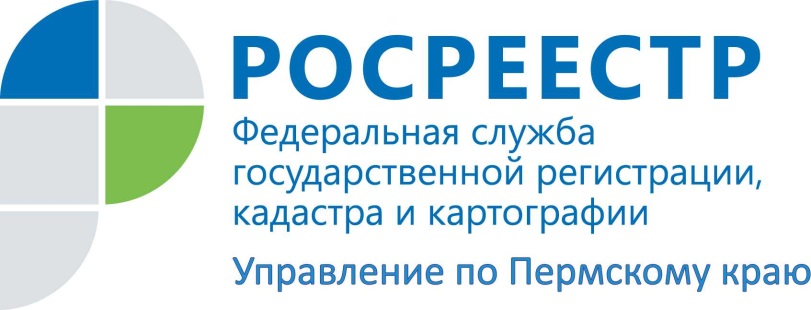 ПРЕСС-РЕЛИЗОчерский межмуниципальный отдел Управления Росреестра по Пермскому краю подвел итоги работы по государственному земельному надзору за 9 месяцев 2016 годаЗа 9 месяцев 2016 года государственные инспекторы                              по использованию и охране земель Очерского межмуниципального отдела Управления Росреестра по Пермскому краю провели 157 проверок, в ходе которых выявлено 44 нарушения земельного законодательства. Как показывает практика, самым распространенным нарушением является самовольное занятие земельного участка, в том числе использование земельного участка лицом, не имеющим предусмотренных законодательством Российской Федерации прав                         на указанный земельный участок.По результатам контрольно-надзорных мероприятий  к административной ответственности было привлечено 27 нарушителей земельного законодательства, выдано 44 предписания об устранении выявленных нарушений. Сумма наложенных административных штрафов составила 135 тысяч руб., из них взыскано 70 тысяч руб.В настоящее время за самовольное занятие земельного участка, если не определена его кадастровая стоимость, для граждан предусмотрен административный штраф в размере от 5 до 10  тысяч рублей, для юридических лиц в размере от 100 до 200 тысяч рублей. Причем за данный вид нарушения земельного законодательства не предусмотрено предварительное предупреждение по устранению нарушения.В своей работе государственные инспекторы все чаще используют введенную в 2015 году процедуру административного обследования земельных участков. За 9 месяцев текущего года проведено 68 таких обследований. В 49 случаях выявлены нарушения земельного законодательства.Административное обследование проводится дистанционными способами без участия правообладателей земельных участков. Для его проведения используется информация, содержащаяся в информационных системах, открытых и общедоступных информационных ресурсах, архивных фондах. Обследование также может проводиться путем непосредственного осмотра земельных участков. При этом если участок огорожен, государственные инспекторы осуществляют все действия без непосредственного доступа к нему. Если в результате административного обследования выявлены признаки нарушения земельного законодательства, это является основанием для проведения проверки.Очерский межмуниципальный отдел Управления Росреестра предупреждает, чтобы не попасть в список нарушителей закона, рекомендует своевременно оформлять права на земельные участки, использовать участки по целевому назначению, не нарушать права других землепользователей.Контакты для СМИОчерский межмуниципальный отдел Управления Федеральной службы 
государственной регистрации, кадастра и картографии (Росреестр) по Пермскому краюАнисимова Марина Викторовна+7 34279 3-26-7513@rosreestr59.ru